Mazowiecka Uczelnia Publiczna w Płocku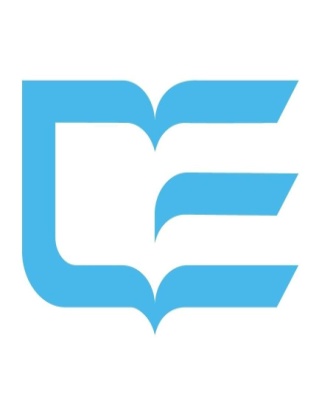 X Ogólnopolska Studencka  Konferencja Naukowa (on-line)„Badania naukowe studentów w trosce o teraźniejszość i przyszłość”22 kwietnia 2021 r.                                                                           Program Ramowy Konferencji9:00 – 9:05 Otwarcie KonferencjiJM Rektor Mazowieckiej Uczelni Publicznej w Płockuprof. dr hab. Maciej Słodki9:05 – 9:15 Przywitanie uczestników dr Andrzej Kansy – Prorektor ds. studenckich i dydaktykidr hab. n. o zdr. Mariola Głowacka – prof. Uczelni – Dziekan Wydziału Nauk o Zdrowiudr Paweł Kaczmarczyk – p.o. Dziekan Wydziału Nauk Społecznychdr Agnieszka Rumianowska – p.o. Dziekan Wydziału Nauk Humanistycznych i InformatykiPodsumowanie i zakończenie KonferencjiPodsumowanie i zakończenie Konferencji Mazowiecka Uczelnia Publiczna w PłockuX Ogólnopolska Studencka  Konferencja Naukowa (on-line)„Badania naukowe studentów w trosce o teraźniejszość i przyszłość”22 kwietnia 2021 r.                                                                           Program Ramowy Konferencji9:00 – 9:05 Otwarcie KonferencjiJM Rektor Mazowieckiej Uczelni Publicznej w Płockuprof. dr hab. Maciej Słodki9:05 – 9:15 Przywitanie uczestników dr Andrzej Kansy – Prorektor ds. studenckich i dydaktykidr hab. n. o zdr. Mariola Głowacka – prof. Uczelni – Dziekan Wydziału Nauk o Zdrowiudr Paweł Kaczmarczyk – p.o. Dziekan Wydziału Nauk Społecznychdr Agnieszka Rumianowska – p.o. Dziekan Wydziału Nauk Humanistycznych i InformatykiMODUŁ NAUK O ZDROWIU – PIELĘGNIARSTWO, LEKARSKIMODUŁ NAUK O ZDROWIU – PIELĘGNIARSTWO, LEKARSKIhttp://meet.google.com/hjz-xgct-rbfPOCZĄTEK PIERWSZEJ SESJILp.GODZINANAZWISKO I IMIĘUCZELNIATEMATFORMA109:15Piekarz DominikaKarolina BaszyńskaBochniarz AdriannaPaństwowa Wyższa Szkoła Zawodowa w GłogowieMotywy wyboru kierunku kształcenia, oczekiwania i plany zawodowe studentów pielęgniarstwa Państwowej Wyższej Szkoły ZawodowejPREZENTACJA MULTIMEDIALNA209:27Kaczmarek KingaPaństwowa Wyższa Szkoła Zawodowa im. Jana Amosa Komeńskiego w LesznieDylematy etyczno-moralne w zakresie udzielania pierwszej pomocyPREZENTACJA MULTIMEDIALNA309:39Lewandowska MartynaUniwersytet Przyrodniczo-Humanistyczny w SiedlcachRola pielęgniarki w postępującej się informatyzacjiPREZENTACJA MULTIMEDIALNA409:51Nowak EmiliaKatarzyna KlimekPiotr PawłowskiUniwersytet Medyczny w LublinieZadania pielęgniarki w opiece nad pacjentem z zespołem policystycznych jajnikówPREZENTACJA MULTIMEDIALNA510:03Żelazek PaulinaPaństwowa Uczelnia Zawodowa we WłocławkuZespół wypalenia zawodowego w grupie pielęgniarek - przegląd badańPREZENTACJA MULTIMEDIALNA10:15DYSKUSJA610:30Popiołek IwonaTurowska MartynaDziekońska BarbaraPaństwowa Wyższa Szkoła Informatyki i Przedsiębiorczości w ŁomżyPostrzeganie nauki zawodu pielęgniarki/pielęgniarza w dobie pandemii SARS-CoV-2PREZENTACJA MULTIMEDIALNA710:42Kozak Martyna Cholewińska JoannaMazowiecka Uczelnia Publiczna w PłockuSzczepić się, czy nie szczepić przeciwko Covid-19. Opinie StudentówPREZENTACJA MULTIMEDIALNA810:54Kasiborska ZuzannaUniwersytet Medyczny w LublinieOcena sprawności funkcjonalnej osób
w podeszłym wiekuPREZENTACJA MULTIMEDIALNA911:06Wytrzyszczewski MarekUniwersytet Medyczny w LublinieJakość życia pacjentów geriatrycznychPREZENTACJA MULTIMEDIALNA1011:18Pawłowski PiotrUniwersytet Medyczny w LublinieStacjonarna, pielęgniarska opieka długoterminowa w dobie pandemii wirusa SARS-CoV-2PREZENTACJA MULTIMEDIALNA11:30DYSKUSJA1111:45Patrycja Łoniewska Michał WiśniewskiMazowiecka Uczelnia Publiczna w PłockuPielęgniarstwo najbliższej przyszłości - o co poszerzyć kompetencje zawodowe pielęgniarki?PREZENTACJA MULTIMEDIALNA1211:57Nizioł KorneliaAnna KołodziejPaweł WięchUniwersytet RzeszowskiStan odżywiania pacjentów żywionych dojelitowo w warunkach domowychPREZENTACJA MULTIMEDIALNA1312:09Karolina BąbiakUniwersytet Przyrodniczo-Humanistyczny w SiedlcachPandemia czynnikiem wzmarzającym chroniczny stresPREZENTACJA MULTIMEDIALNA1412:21Kondrad Wiktoria, Bożykowska DominikaMazowiecka Uczelnia Publiczna w PłockuSymulacje medyczne jako szansa czy przeszkoda w zdobywaniu umiejętności zawodowychPREZENTACJA MULTIMEDIALNA1512:33Paterek Alicja MariaPaństwowa Wyższa Szkoła Zawodowa w GłogowieOpieka pielęgniarska nad pacjentem w podeszłym wieku z nadciśnieniem tętniczym - studium przypadkuPREZENTACJA MULTIMEDIALNA12:45DYSKUSJA13:00PRZERWAPOCZĄTEK DRUGIEJ SESJI1613:15Dominika PiekarzAnita Sokołowska-MikitynKlaudia Rafałowicz Agnieszka KlaraKarolina Baszyńsk Dorota MileckaElżbieta Garwacka-CzachorPaństwowa Wyższa Szkoła Zawodowa w GłogowieLaureatki Medalu im. Florence Nightingale z Dolnego ŚląskaPREZENTACJA MULTIMEDIALNA1713:27Kubacka KlaudiaSokół KarolinaOstrowskiCharapavitskayaPaństwowa Wyższa Szkoła Informatyki i Przedsiębiorczości w ŁomżyProblem przystosowania się osób po uszkodzeniu rdzenia kręgowego (o typie paraplegii pourazowej) do poruszania się i funkcjonowania na wózkach inwalidzkich a zastosowanie treningu aktywnej rehabilitacjiPOSTER1813:39Klimek KatarzynaEmilia Nowak Kolaszyńska KingaUniwersytet Medyczny w LublinieOpieka pielęgniarska nad pacjentem geriatrycznym z otępieniemPOSTER1913:51Kleczaj Agata Kolaszyńska Kinga Klimek KatarzynaUniwersytet Medyczny w Lublinie Opieka pielęgniarska nad pacjentem z depresjąPOSTER2014:03Krajewska Karolina Ciechanowska KarolinaPaństwowa Uczelnia Zawodowa we WłocławkuJakość życia w anoreksji – przegląd wybranych badań.POSTER14:15DYSKUSJA2114:30Skura Madziała Anna, Mackiewicz PiotrPaństwowa Uczelnia im. Stefana Batorego w SkierniewicachPielęgnowanie pacjenta z rozpoznanym stwardnieniem rozsianym leczonym interferonem - studium przypadkuPOSTER2214:42Sokół KarolinaKubacka KlaudiaOstrowski EmilCharapavitskaya YanaPaństwowa Wyższa Szkoła Informatyki i Przedsiębiorczości w ŁomżyKrioterapia a dolegliwości bólowe chorych na reumatoidalne zapalenie stawówPOSTER2314:54Zuzanna GraczykDominik KarbowskiFilip BielickiNatalia KotPaństwowa Uczelnia Zawodowa we WłocławkuSamoocena zachowań żywieniowych studentów pielęgniarstwa ze względu na wiekPOSTER2415:06Dominika Szwejser Klaudia MargielPaństwowa Wyższa Szkoła Informatyki i Przedsiębiorczości w ŁomżyMorsowanie jako alternatywa krioterapiiPOSTER15:18DYSKUSJAMazowiecka Uczelnia Publiczna w PłockuX Ogólnopolska Studencka  Konferencja Naukowa (on-line)„Badania naukowe studentów w trosce o teraźniejszość i przyszłość”22 kwietnia 2021 r.                                                                         Program Ramowy Konferencji9:00 – 9:05 Otwarcie KonferencjiJM Rektor Mazowieckiej Uczelni Publicznej w Płockuprof. dr hab. Maciej Słodki9:05 – 9:15 Przywitanie uczestników dr Andrzej Kansy – Prorektor ds. studenckich i dydaktykidr hab. n. o zdr. Mariola Głowacka – prof. Uczelni – Dziekan Wydziału Nauk o Zdrowiudr Paweł Kaczmarczyk – p.o. Dziekan Wydziału Nauk Społecznychdr Agnieszka Rumianowska – p.o. Dziekan Wydziału Nauk Humanistycznych i InformatykiMazowiecka Uczelnia Publiczna w PłockuX Ogólnopolska Studencka  Konferencja Naukowa (on-line)„Badania naukowe studentów w trosce o teraźniejszość i przyszłość”22 kwietnia 2021 r.                                                                         Program Ramowy Konferencji9:00 – 9:05 Otwarcie KonferencjiJM Rektor Mazowieckiej Uczelni Publicznej w Płockuprof. dr hab. Maciej Słodki9:05 – 9:15 Przywitanie uczestników dr Andrzej Kansy – Prorektor ds. studenckich i dydaktykidr hab. n. o zdr. Mariola Głowacka – prof. Uczelni – Dziekan Wydziału Nauk o Zdrowiudr Paweł Kaczmarczyk – p.o. Dziekan Wydziału Nauk Społecznychdr Agnieszka Rumianowska – p.o. Dziekan Wydziału Nauk Humanistycznych i InformatykiMazowiecka Uczelnia Publiczna w PłockuX Ogólnopolska Studencka  Konferencja Naukowa (on-line)„Badania naukowe studentów w trosce o teraźniejszość i przyszłość”22 kwietnia 2021 r.                                                                         Program Ramowy Konferencji9:00 – 9:05 Otwarcie KonferencjiJM Rektor Mazowieckiej Uczelni Publicznej w Płockuprof. dr hab. Maciej Słodki9:05 – 9:15 Przywitanie uczestników dr Andrzej Kansy – Prorektor ds. studenckich i dydaktykidr hab. n. o zdr. Mariola Głowacka – prof. Uczelni – Dziekan Wydziału Nauk o Zdrowiudr Paweł Kaczmarczyk – p.o. Dziekan Wydziału Nauk Społecznychdr Agnieszka Rumianowska – p.o. Dziekan Wydziału Nauk Humanistycznych i InformatykiMazowiecka Uczelnia Publiczna w PłockuX Ogólnopolska Studencka  Konferencja Naukowa (on-line)„Badania naukowe studentów w trosce o teraźniejszość i przyszłość”22 kwietnia 2021 r.                                                                         Program Ramowy Konferencji9:00 – 9:05 Otwarcie KonferencjiJM Rektor Mazowieckiej Uczelni Publicznej w Płockuprof. dr hab. Maciej Słodki9:05 – 9:15 Przywitanie uczestników dr Andrzej Kansy – Prorektor ds. studenckich i dydaktykidr hab. n. o zdr. Mariola Głowacka – prof. Uczelni – Dziekan Wydziału Nauk o Zdrowiudr Paweł Kaczmarczyk – p.o. Dziekan Wydziału Nauk Społecznychdr Agnieszka Rumianowska – p.o. Dziekan Wydziału Nauk Humanistycznych i InformatykiMazowiecka Uczelnia Publiczna w PłockuX Ogólnopolska Studencka  Konferencja Naukowa (on-line)„Badania naukowe studentów w trosce o teraźniejszość i przyszłość”22 kwietnia 2021 r.                                                                         Program Ramowy Konferencji9:00 – 9:05 Otwarcie KonferencjiJM Rektor Mazowieckiej Uczelni Publicznej w Płockuprof. dr hab. Maciej Słodki9:05 – 9:15 Przywitanie uczestników dr Andrzej Kansy – Prorektor ds. studenckich i dydaktykidr hab. n. o zdr. Mariola Głowacka – prof. Uczelni – Dziekan Wydziału Nauk o Zdrowiudr Paweł Kaczmarczyk – p.o. Dziekan Wydziału Nauk Społecznychdr Agnieszka Rumianowska – p.o. Dziekan Wydziału Nauk Humanistycznych i InformatykiMazowiecka Uczelnia Publiczna w PłockuX Ogólnopolska Studencka  Konferencja Naukowa (on-line)„Badania naukowe studentów w trosce o teraźniejszość i przyszłość”22 kwietnia 2021 r.                                                                         Program Ramowy Konferencji9:00 – 9:05 Otwarcie KonferencjiJM Rektor Mazowieckiej Uczelni Publicznej w Płockuprof. dr hab. Maciej Słodki9:05 – 9:15 Przywitanie uczestników dr Andrzej Kansy – Prorektor ds. studenckich i dydaktykidr hab. n. o zdr. Mariola Głowacka – prof. Uczelni – Dziekan Wydziału Nauk o Zdrowiudr Paweł Kaczmarczyk – p.o. Dziekan Wydziału Nauk Społecznychdr Agnieszka Rumianowska – p.o. Dziekan Wydziału Nauk Humanistycznych i InformatykiMazowiecka Uczelnia Publiczna w PłockuX Ogólnopolska Studencka  Konferencja Naukowa (on-line)„Badania naukowe studentów w trosce o teraźniejszość i przyszłość”22 kwietnia 2021 r.                                                                         Program Ramowy Konferencji9:00 – 9:05 Otwarcie KonferencjiJM Rektor Mazowieckiej Uczelni Publicznej w Płockuprof. dr hab. Maciej Słodki9:05 – 9:15 Przywitanie uczestników dr Andrzej Kansy – Prorektor ds. studenckich i dydaktykidr hab. n. o zdr. Mariola Głowacka – prof. Uczelni – Dziekan Wydziału Nauk o Zdrowiudr Paweł Kaczmarczyk – p.o. Dziekan Wydziału Nauk Społecznychdr Agnieszka Rumianowska – p.o. Dziekan Wydziału Nauk Humanistycznych i InformatykiMODUŁ NAUK O ZDROWIU - POŁOŻNICTWO, FIZJOTERAPIA, DIETETYKA, KOSMETOLOGIAMODUŁ NAUK O ZDROWIU - POŁOŻNICTWO, FIZJOTERAPIA, DIETETYKA, KOSMETOLOGIAhttps://meet.google.com/skn-fmbx-vzzhttps://meet.google.com/skn-fmbx-vzzhttps://meet.google.com/skn-fmbx-vzzPOCZĄTEK PIERWSZEJ SEKCJILp.GodzinaNAZWISKO I IMIĘUCZELNIATEMATFORMA109:15Michalak Julia, Czechowska BeataUniwersytet Medyczny w ŁodziOcena sprawności fizycznej oraz funkcjonalnej narządu ruchu studentów fizjoterapii w czasie pandemii COVID-19 – badania pilotażowePREZENTACJA MULITMEDIALNA209:27Wiechecka AleksandraMazowiecka Uczelnia Publiczna W PłockuModelowanie sylwetki w ujęciu holistycznym na przykładzie kobiety w wieku dwudziestu jeden latPREZENTACJA MULITMEDIALNA309:39Szymańska Aneta, Chmura Magdalena, Jasińska Magdalena, Barański DawidKarpacka Państwowa Uczelnia w KrośnieŚwiadomość studentów w zakresie wpływu na organizm ludzki zanieczyszczeń powietrza powstałych w wyniku ogrzewania mieszkań i domówPREZENTACJA MULITMEDIALNA409:51Pawlak AnnaMazowiecka Uczelnia Publiczna w PłockuHistoria makijażu XX wiekuPREZENTACJA MULITMEDIALNA510:03Szygoska JoannaMazowiecka Uczelnia Publiczna w PłockuOcena skuteczności zastosowania endermologii oraz elektrostymulacji w modelowaniu sylwetki u kobiety w wieku dojrzałymPREZENTACJA MULITMEDIALNA610:15DYSKUSJA610:30Modzelewska AlicjaMazowiecka Uczelnia Publiczna w PłockuEdukacja młodych kobiet na temat raka piersi.PREZENTACJA MULITMEDIALNA710:42Katarzyna KacprzakMazowiecka Uczelnia Publiczna w PłockuBukachiol - cud natury. Szerokie spektrum zastosowania w kosmetologii i dermatologii.PREZENTACJA MULITMEDIALNA810:54Arciszewska Agnieszka, Kluska Jakub, Lecko Paulina, Fara JuliaKarpacka Państwowa Uczelnia w KrośnieNawyki żywieniowe studentów z województwa podkarpackiegoPREZENTACJA MULITMEDIALNA911:06Eijbersen ElżbietaGdak DorotaMazowiecka Uczelnia Publiczna w Płocku Ocena poziomu wiedzy kobiet ciężarnych na temat przebiegu połogu.PREZENTACJA MULITMEDIALNA1011:18Gientka Angelika Woźnicka EwaMazowiecka Uczelnia Publiczna w PłockuPromowanie karmienia piersią przez położne środowiskowe podczas wizyt patronażowych w opinii matekPREZENTACJA MULITMEDIALNA11:30DYSKUSJA11:45PRZERWA1112:00Nowakowska Julia, Jankowska KlaudiaMazowiecka Uczelnia Publiczna w PłockuPrawa kobiet według standardu opieki okołoporodowej PREZENTACJA MULITMEDIALNA1212:12Czechowska BeataUniwersytet Medyczny w ŁodziStan wiedzy lekarzy na temat zmian dotyczących zawodu fizjoterapeuty w świetle ustawy z dnia 25 września 2015 rokuPREZENTACJA MULITMEDIALNA1312:24Krawiec JuliaBrygier KarolinaMazowiecka Uczelnia Publiczna w Płocku Idea karmienia naturalnego – wiedza i postawa studentek Mazowieckiej Uczelni Publicznej w Płocku. PREZENTACJA MULITMEDIALNA1412:36Cichosz ZofiaBińkowska AndżelikaMazowiecka Uczelnia Publiczna w Płocku Postawa młodych kobiet wobec porodu domowegoPREZENTACJA MULITMEDIALNA1512:48Kruszewska Aleksandra
Aleksandra KobiereckaMazowiecka Uczelnia Publiczna w Płocku Odczucia kobiet po porodzie wynikające z zakazu odwiedzin w czasie pandemii Covid-19PREZENTACJA MULITMEDIALNA13:00DYSKUSJA1613:15Sak Paulina, Szyjkowska Emilia, Sztandarowicz Wiktoria, Szklarczyk KasandraPaństwowa Uczelnia Zawodowa we WłocławkuWpływ aktywności fizycznej i nawyków żywieniowych na jakość życia osób starszychPREZENTACJA MULITMEDIALNA1713:27Radecka AleksandraMazowiecka Uczelnia Publiczna w Płocku Zmiany nawyków żywieniowych wśród kobiet ciężarnychPREZENTACJA MULITMEDIALNA1813:39Zawadzka KatarzynaMazowiecka Uczelnia Publiczna w Płocku Wiedza przyszłych matek na temat programów profilaktycznych badań i szczepień obowiązkowych noworodkówPREZENTACJA MULITMEDIALNA1913:51Gliwa Justyna
Gerlach Gabriela
Mandela KamilaKarpacka Państwowa Uczelnia w KrośnieStosowanie antykoncepcji hormonalnej oraz jej wpływ na zdrowie kobietPREZENTACJA MULITMEDIALNA2014:03Draganowska Natalia, Basta AleksandraMazowiecka Uczelnia Publiczna w PłockuOcena spożycia alkoholu wśród kobiet ciężarnychPREZENTACJA MULITMEDIALNA14:15DYSKUSJA2114:27Piątkowska KatarzynaPaństwowa Wyższa Szkoła Informatyki i Przedsiębiorczości w Łomży Częstotliwość występowania chorób zawodowych i parazawodowych w zawodzie kosmetologaPREZENTACJA MULITMEDIALNA2214:39Florczyk DariaSzymczuk PaulinaPaństwowa Wyższa Szkoła Informatyki i Przedsiębiorczości w ŁomżyChoroba Parkinsona za zamkniętymi drzwiamiPREZENTACJA MULITMEDIALNA2314:51Stańczak Sandra AngelikaMazowiecka Uczelnia Publiczna w PłockuOcena wiedzy na temat witaminy C oraz jej spożycia wśród młodych osób dorosłych.POSTER2415:03DYSKUSJAMODUŁ NAUK HUMANISTYCZNYCH I SPOŁECZNYCH MODUŁ NAUK HUMANISTYCZNYCH I SPOŁECZNYCH http://meet.google.com/yri-duph-cdjPOCZĄTEK PIERWSZEJ SESJILp.GODZINAIMIĘ I NAZWISKOUCZELNIATEMATFORMA109:15Maj JustynaPopielska AndżelikaMazowiecka Uczelnia Publiczna w PłockuWady i zalety nauczania zdalnego PREZENTACJA MULTIMEDIALNA209:27Markiewicz HubertMaj Justyna,Lewandowska DorotaMazowiecka Uczelnia Publiczna w PłockuKompetencje pracownika socjalnegoPREZENTACJA MULTIMEDIALNA309:39Heret WojciechKrasoń OliwiaBorek MateuszKarpacka Państwa Uczelnia w KrośnieSatysfakcja studentów z wybranego kierunku studiów oraz ich przyszłe plany zawodowe  – badanie pilotażowePREZENTACJA MULTIMEDIALNA409:51Lewandowska Dorota Margas JuliaMazowiecka Uczelnia Publiczna w PłockuPułapka uzależnienia - studenci a mass media w czasie pandemii PREZENTACJA MULTIMEDIALNA510:03Warda KrzysztofaUniwersytet Medyczny im. Piastów Śląskich we WrocławiuRóżnice w percepcji sensorycznej między dziećmi z klasy muzycznej a dziećmi z klasy o profilu ogólnymPREZENTACJA MULTIMEDIALNA10:18DYSKUSJA610:30Popielska Andżelika Mazowiecka Uczelnia Publiczna w PłockuNastroje depresyjne wśród studentów Mazowieckiej Uczelni Publicznej w PłockuPREZENTACJA MULTIMEDIALNA710:42Woliński WiktorMazowiecka Uczelnia Publiczna w PłockuPraca przy komputerze a zdrowie studentów informatyki Mazowieckiej Uczelni Publicznej w PłockuPREZENTACJA MULTIMEDIALNA810:54Jezulewicz KarolinaCiok KlaudiaPaństwowa Uczelnia Zawodowa im. Ignacego Mościckiego w CiechanowieDuchowość studentów Państwowej Uczelni Zawodowej im. Ignacego Mościckiego w Ciechanowie a postawy wobec osoby chorejPREZENTACJA MULTIMEDIALNA911:06Krzemińska AdriannaMazowiecka Uczelnia Publiczna w PłockuNa plaży w Chesil Iana McEwana, czyli o miłości w okowach wiktoriańskiej moralnościPREZENTACJA MULTIMEDIALNA1011:18Kucio DawidUniwersytet Przyrodniczy w LublinieDewiacja samotnicza tematem tabu czasów współczesnychPREZENTACJA MULTIMEDIALNA11:30DYSKUSJA11:45PRZERWAPOCZĄTEK DRUGIEJ SESJI1112:00Karol ŁukowskiUniwersytet ŁódzkiPraktykowanie metod terapeutycznych w pracy pedagogaPREZENTACJA MULTIMEDIALNA1212:12Pruś EwaMazowiecka Uczelnia Publiczna w PłockuRola gospodarki społecznej w rozwoju społeczeństwa obywatelskiegoPREZENTACJA MULTIMEDIALNA1312:24Lisiecka Aneta, Ścigocka AgataMazowiecka Uczelnia Publiczna w Płocku„Wolfland” oraz „The Tale of the Shoe” jako postmodernistyczne retellingi klasycznych baśni.PREZENTACJA MULTIMEDIALNA1412:36Marciniak AnnaMazowiecka Uczelnia Publiczna w PłockuWPŁYW MIKROINSTALACJI FOTOWOLTAICZNEJ NA BUDŻET INDYWIDUALNEGO PROSUMENTAPREZENTACJA MULTIMEDIALNA1512:48Klaudia Rogowska Mazowiecka Uczelnia Publiczna w Płocku The Iron Lady czyli obraz Margaret Thatcher w kulturze.PREZENTACJA MULTIMEDIALNA1613:00Roman CezaryUniwersytet Muzyczny Fryderyka Chopina w WarszawieMuzykoterapia jako wspomagająca forma usprawnianiaPREZENTACJA MULTIMEDIALNA1713:12Nowak KesjaMazowiecka Uczelnia Publiczna w PłockuNauczanie multisensoryczne jako skuteczny i motywujący sposób aktywizacji dzieci na lekcji języka angielskiego.PREZENTACJA MULTIMEDIALNA1813:24Świtalska PaulinaMazowiecka Uczelnia Publiczna w PłockuPostrzeganie edukacji zdalnej przez uczniów klas 4-8 szkoły podstawowejPREZENTACJA MULTIMEDIALNA13:36DYSKUSJAPodsumowanie i zakończenie KonferencjiPodsumowanie i zakończenie KonferencjiPodsumowanie i zakończenie KonferencjiPodsumowanie i zakończenie KonferencjiPodsumowanie i zakończenie KonferencjiPodsumowanie i zakończenie KonferencjiPodsumowanie i zakończenie Konferencji